TJA 3, TOREK, 24. MAREC 2020HELLO! HOW ARE YOU?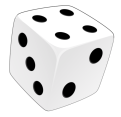 FIRST, DO SOME EXERCISES TO WARM UP. ALL YOU NEED IS A DICE.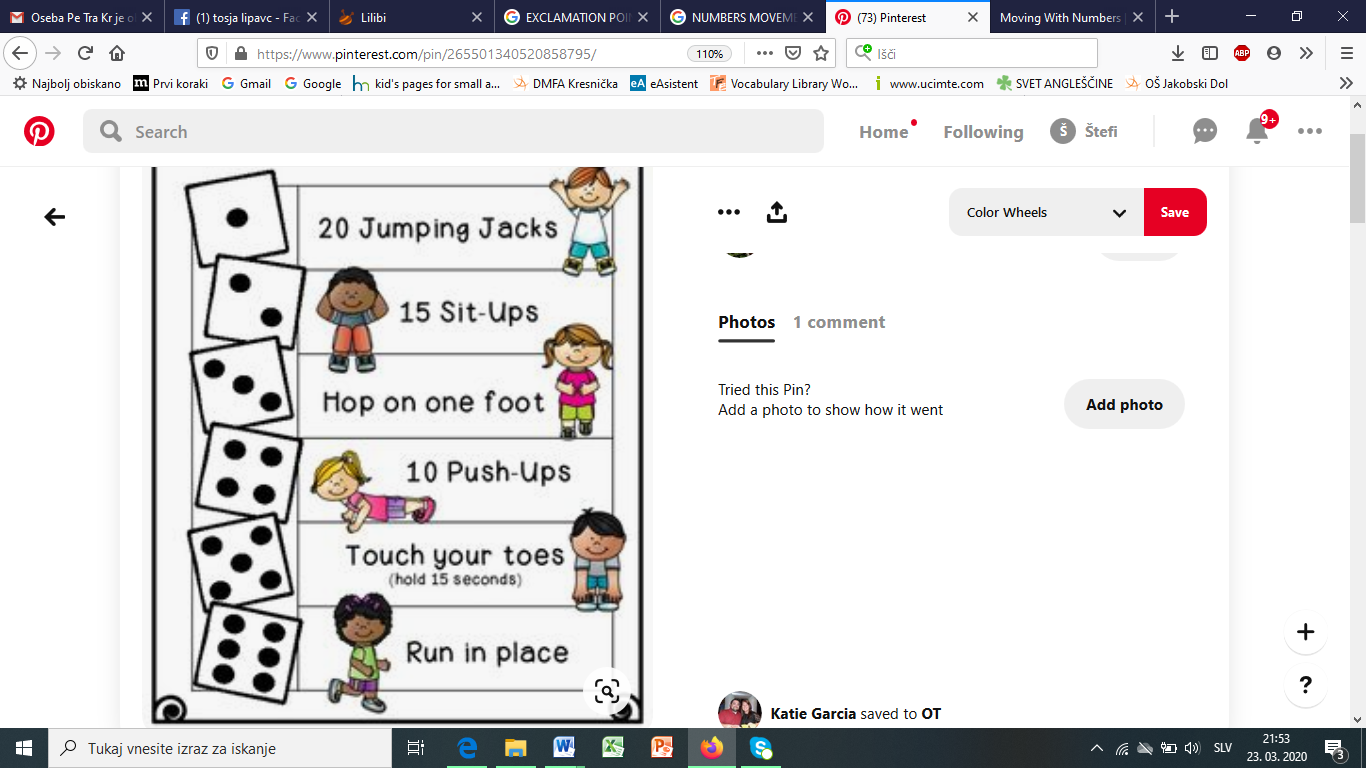 SPRING ANIMALSNOW, THE SPRING IS HERE AND SO ARE THE ANIMALS. TODAY YOU WILL LEARN SOME SPRING ANIMALS.LISTEN TO: SPRING IS HERE SONGHOW DO THESE ANIMALS MOVE? DO THEY FLY OR JUMP? WRITE NEXT TO THE ANIMAL.KAKO SE TE ŽIVALI PREMIKAJO? LETIJO ALI SKAČEJO? NAPIŠI ZRAVEN SLIKE ŽIVALI.WRITE THE ANIMAL / NAPIŠI ŽIVAL   ANIMAL / ŽIVAL___ ___ ___ ___ ___ ___ ___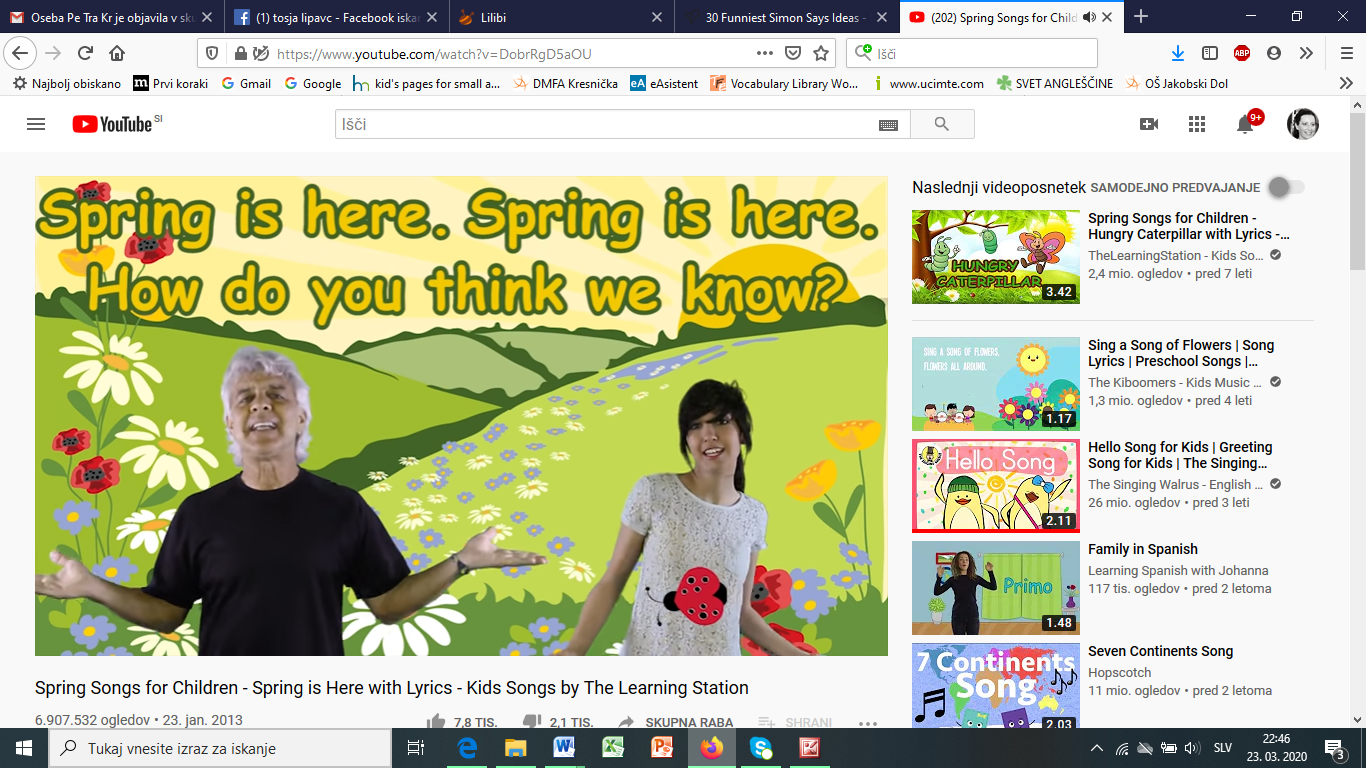 ___ ___ ___ ___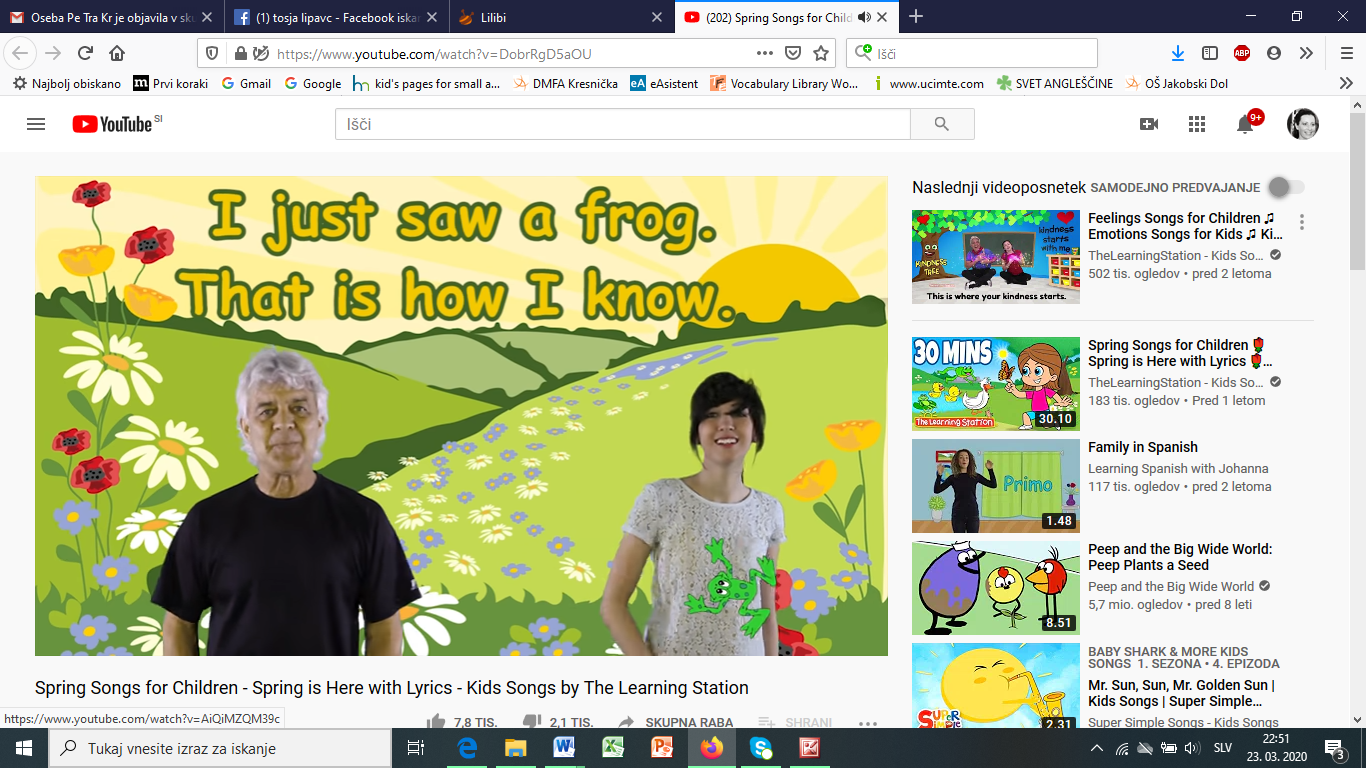 ___ ___ ___ ___ ___ ___ ___ ___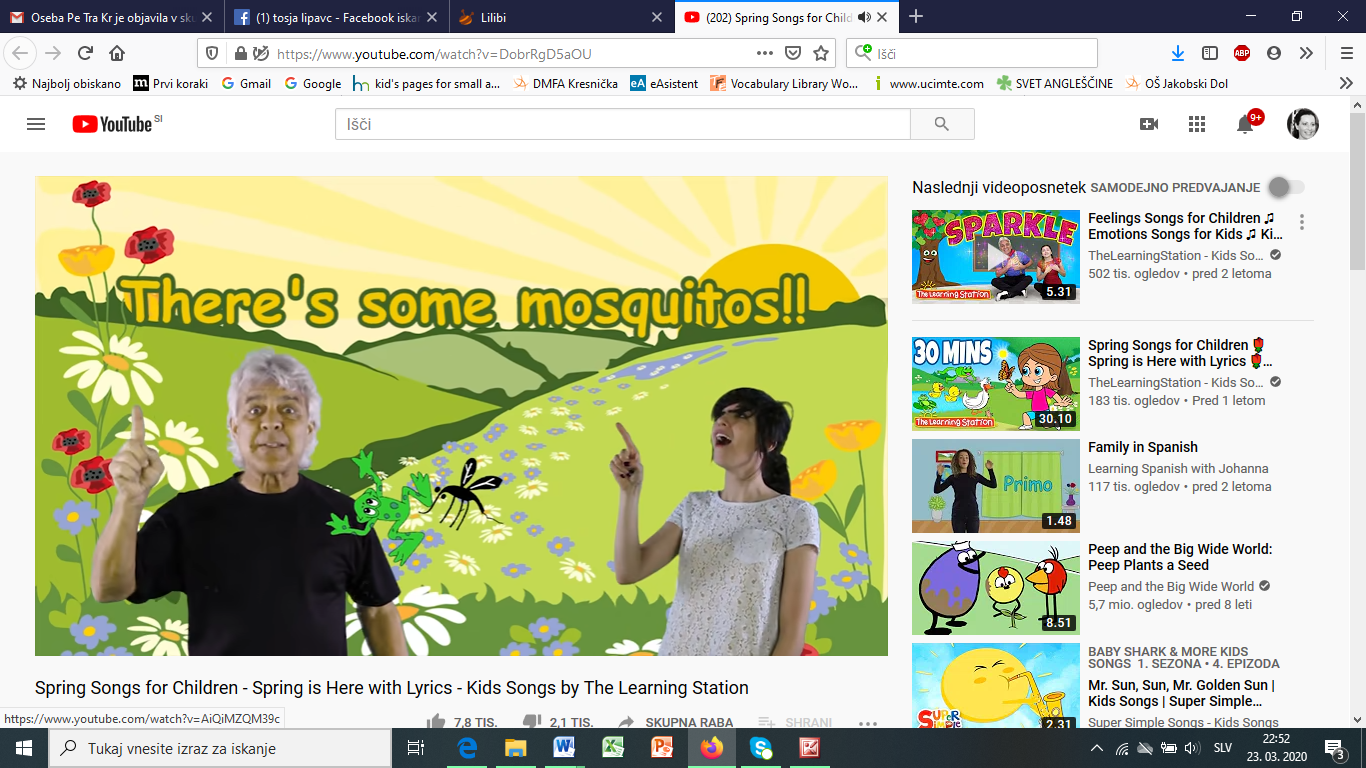 ___ ___ ___ ___ ___ ___ ___ ___ ___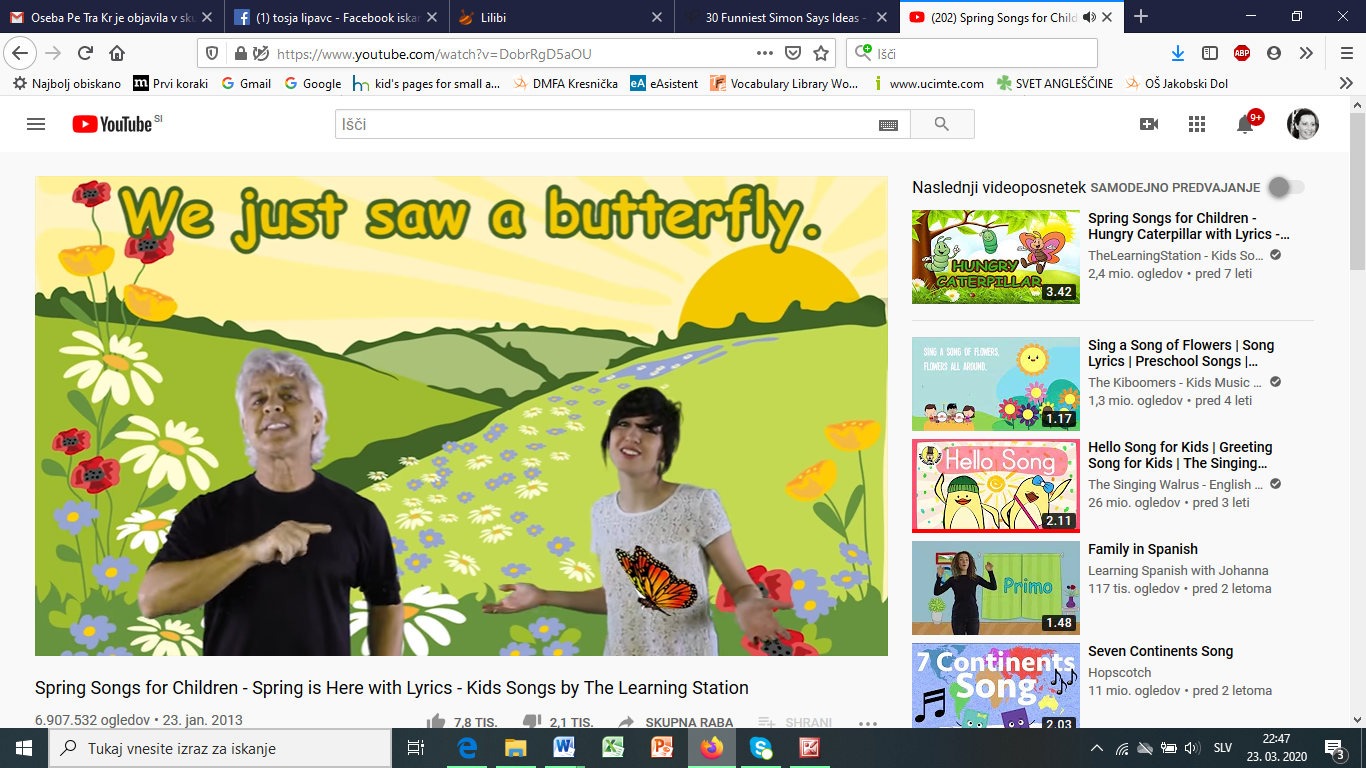 ___ ___ ___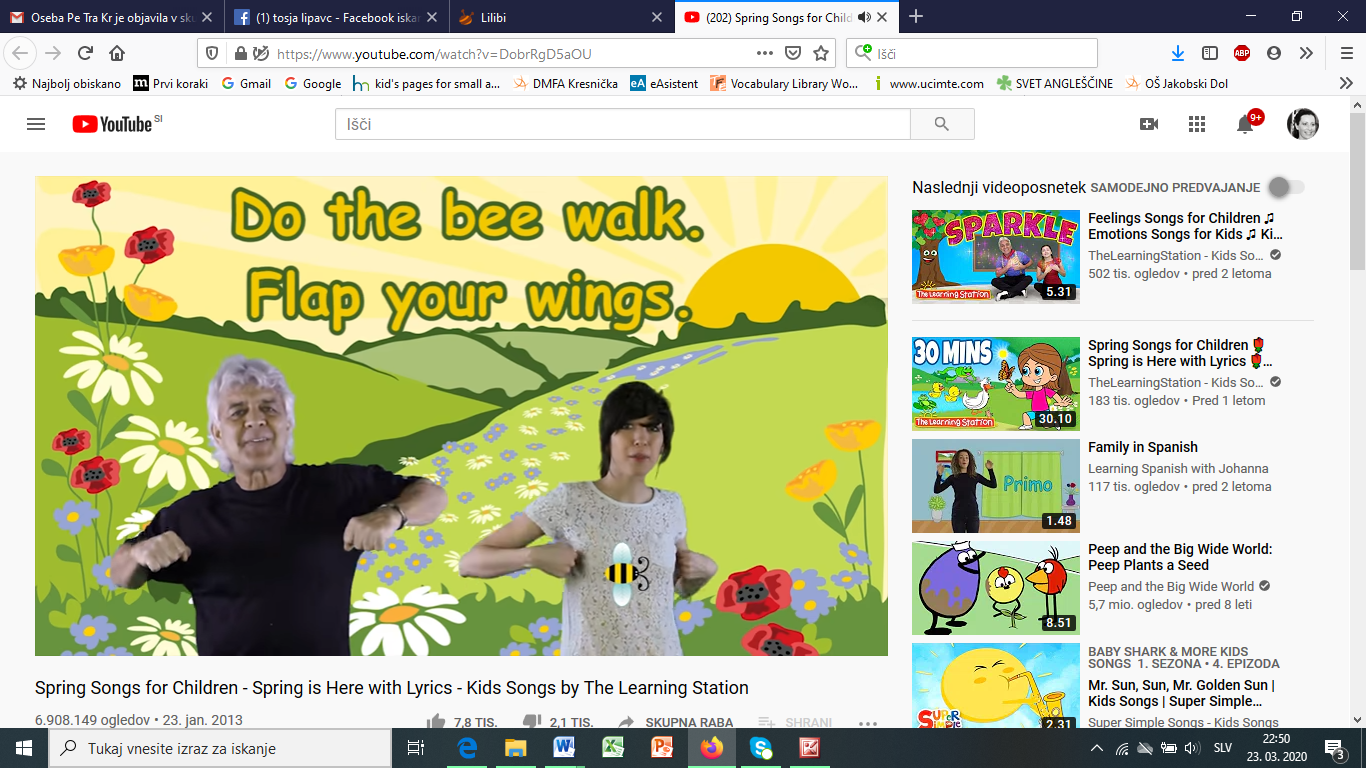 ___ ___ ___ ___ ___ ___ ___ ___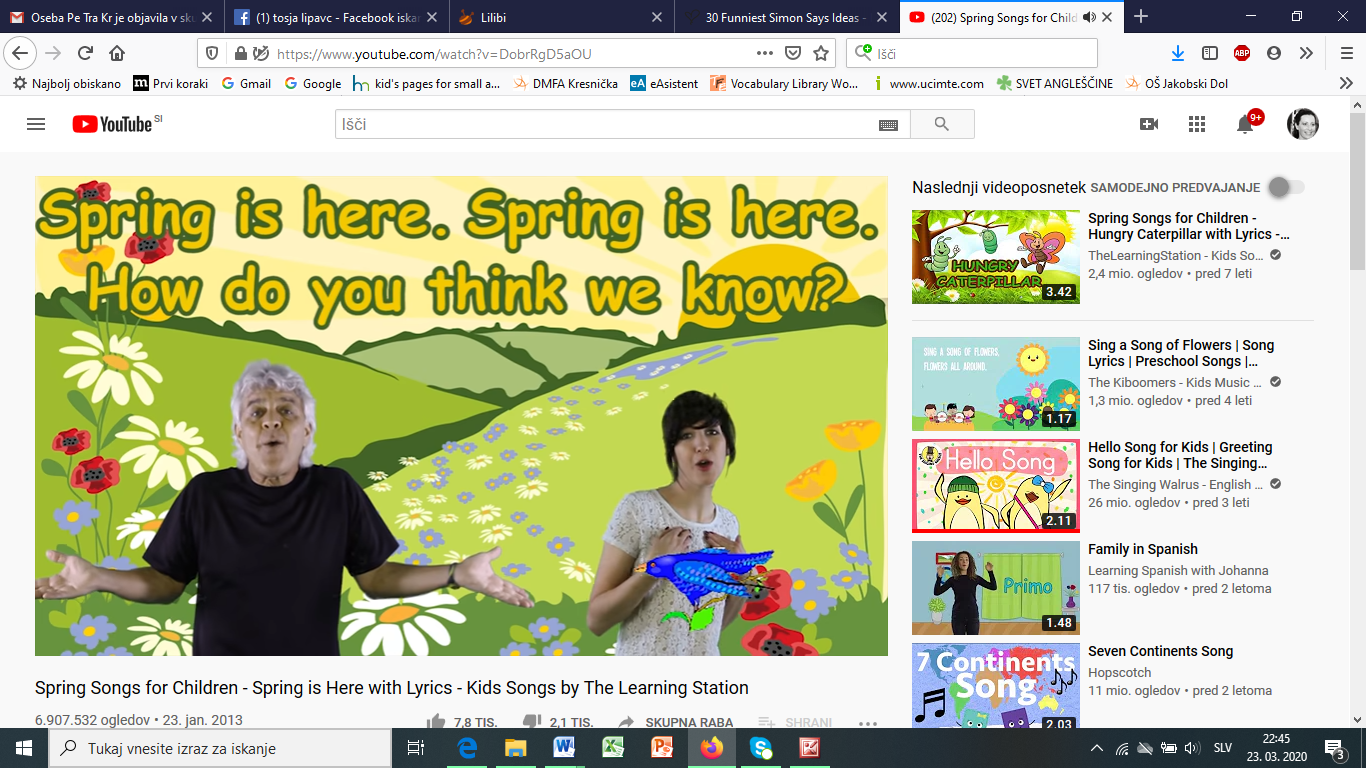 